Dönem VDeri ve zührevi hastalıklar ADStaj Eğitim ProgramıEğitim Başkoordinatörü:	Prof. Dr. Erkan Melih ŞAHİN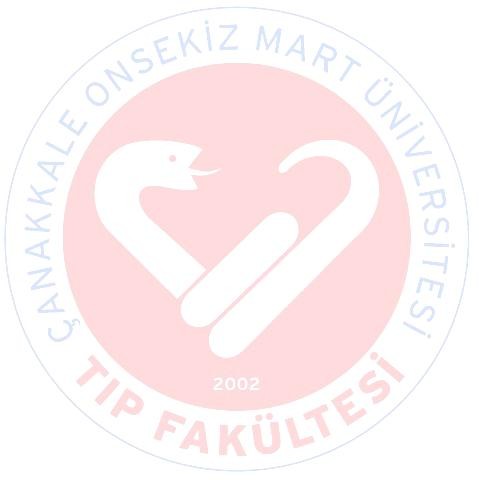 Dönem Koordinatörü:	Doç. Dr. Eyüp Burak SANCAKKoordinatör Yardımcısı:	Yrd. Doç. Dr. Sonay OĞUZStaj Eğitim Sorumlusu :	Doç. Dr. Sevilay KILIÇ Genel Bilgiler:Staj süresi:			3 haftaAKTS kredisi:		5 krediEğitici Listesi:Prof Dr Zerrin ÖĞRETMENDoç. Dr. Sevilay KILIÇYrd. Doç. Dr. Selda IŞIK MERMUTLUStaj süresi, her staj grubu için 2 haftadır. Stajın teorik eğitimi Araştırma ve Uygulama Hastanesi derslikleri ve dermatoloji Kliniği’nde, uygulama eğitimi ise ilgili modalite birimlerinde verilecektir. Uygulama saatlerinde öğrenciler, dermatolojik hastalıkların tanınması konusunda olgu bazlı eğitim alacaklardır. Staj süresince teorik ve uygulama derslerinde imzalı yoklama alınacak olup ÇOMÜ Tıp Fakültesi Eğitim-Öğretim yönetmeliği devam kuralları geçerli olacaktır.STAJIN AMACI“Deri ve Zührevi Hastalıklar” klinik stajının sonunda dönem V öğrencilerinin, derinin sık görülen ve önemli hastalıklarının tanıması, değerlendirmesi, korunma ve tedavi prensipleri için gerekli olan bilgiyi ve pratik beceriyi kazanması; az rastlanan hastalıkların tanınması ve gerekli yerlere refere edilebilmesi düzeyinde bilgilendirilmesi amaçlanmaktadır. STAJIN ÖĞRENİM HEDEFLERİ“Deri ve Zührevi Hastalıklar” klinik stajının sonunda dönem V öğrencileri; Derinin ve deri eklerinin normal yapısı ve fonksiyonlarını tanımlayabilecekTemel deri lezyonlarını görüp tanımlayabilecekDermatolojide sık kullanılan tanı ve tedavi yöntemlerini tanıyacakDermatolojik şikayetleri olan bir hastaya yaklaşım için gereken temel teorik ve pratik bilgileri kazanacakDerinin sık görülen hastalıklarının tanısını koyabilecek, ayırıcı tanı yapabilecek ve reçete düzenleyebilecekDerinin nadir görülen hastalıklarını ve tümöral hastalıklarını tanıyacak, gerekli olanlarda hastayı ileri merkezlere gönderebilecekSık görülen cinsel yolla bulaşan hastalıkları tanıyacak, takip ve korunma yöntemlerini sayabilecekDeri kanserlerinde birincil derecede etkisi bilinen güneşten korunma önlemleri konusunda çevresini bilgilendirebilecekAkut ürtiker, anjiyoödem gibi acil müdahale gerektiren hastalıklara anında tedavi uygulayabilecekDerinin nadir görülen hastalıklarını ve tümöral hastalıklarını tanıyarak ileri merkezlere yönlendirebilecekSağlık hizmeti sunumunda özürlü/engelli bireylere karşı duyarlılık gösterecek ve eşitlik gözetecekBiyopsikososyal (bütüncül) yaklaşım modelini benimseyecek ve uygulayacakSağlık personeli, hasta ve yakınları ile etkili iletişim kuracakÖLÇME DEĞERLENDİRMEPratik ve teorik derslerde %20 den fazla devamsızlığı olan öğrenciler sınava giremezler. Birinci aşamada tüm öğrenciler çoktan seçmeli sorulardan oluşan test ile değerlendirilir. Çoktan seçmeli sınav barajdır, 60 alamayan öğrenciler başarısız olurlar. Başarı barajını geçen öğrenciler sözlü sınava girmeye hak kazanırlar. İkinci aşamada barajı geçen öğrenciler yapılandırılmış sözlü sınava alınırlar. Staj sonu değerlendirme bu iki aşamada tamamlanır. Staj sonu notu yazılı ve sözlü sınavdan 60 ve üzerinde alanlar stajdan başarılı kabul edilir. Staj sonu notu, yazılı sınav notunun %50’si ile sözlü sınav notunun %50’si toplanarak hesaplanır. DERYOLOJİ STAJIHaftalık Eğitim ProgramıTeorik Derslerin Öğrenim HedefleriDER-01/02	Derinin yapısı, görevleri ve elementer lezyonlar	Dr S KILIÇEpidermis, dermis ve hipodermisin katlarını ve görevlerini sayabilmelidir.Deriden kabarık elemanter lezyonları sayabilmelidir.Deriden çökük elemanter lezyonları sayabilmelidir.Deri seviyesindeki elemanter lezyonları sayabilmelidir.Deri eklerini ve görevlerini sayabilmelidir.Derideki hücreleri ve bağdoku elemanlarını sayabilmelidir. Derinin damarlarını, sinirlerini sayabilmelidir.Derinin görevlerini hangi yapılarla sağladığını açıklayabilmelidir.Elemanter lezyonların özellikleri ile hastalıklar arasındaki ilişkiyi kurabilmelidir.DER-03	Dermatolojik tanı ve tedavi	Dr S IŞIK MERMUTLUDermatolojide tanı yöntemleri hakkında bilgi sahibi olmalı,Dermatolojik hastalıklarda topikal tedavi seçenekleri hakkında bilgi sahibi olmalı,Yara bakımı ve pansumanını öğrenmeli,Dermatolojide sistemik tedavi seçenekleri hakkında fikir sahibi olmalı,Topikal ve sistemik steroid kullanımını, etki ve yan etkilerini öğrenmeli.DER-04	Derinin mantar hastalıkları	Dr Z ÖĞRETMENYüzeyel mantar enfeksiyonlarına neden olan etkenleri sayabilmelidir.Mantar enfeksiyonu lezyonundan tanı için materyal almayı bilmeli, preparat hazırlanışını tarif edebilmelidir.Ayak, tırnak, gövde, saç yerleşimli mantar enfeksiyonlarının dermatolojik bulgularını sayabilmelidir.Kandida enfeksiyonunun yerleşim yerlerini ve deri bulgularını sayabilmelidir.T.versicolor tanısını koyabilmelidir.Yüzeyel mantar enfeksiyonlarına topikal ve sistemik tedavi uygulayabilmelidir.T.pedis tanısını koyabilmeli, ayırıcı tanısını açıklayabilmelidir.Vücutta yerleşen mantarları sayabilmeli, klinik bulgularına göre ayırıcı tanısını yapabilmelidir.Saç ve kılda yerleşen mantarların klinik bulgularını sayabilmelidir.Sistemik kullanılan mantar ilaçlarını ve dozlarını bilmelidir.İntertrigo tanısı koyabilmelidirDER-05/06	Derinin bakteriyel hastalıkları	Dr S IŞIK MERMUTLUDerinin bakteriyel hastalıklarına tanı koyabilmeli,Ayırıcı tanı yapabilmeli,Derinin bakteriyel hastalıklarının tedavisini yapabilmeli,Koruyucu önlemler hakkında bilgi sahibi olmalı.DER-07/08	Eritemli-skuamlı hastalıklar	Dr Z ÖĞRETMENEritemli skuamlı hastalıkları tanıma becerisini geliştirmek.Eritemli skuamlı hastalıkları birbirinden ayırt edebilmeli,Eritemli skuamlı hastalıkların topikal tedavisini yapabilmeli, dirençli olguları uzman doktora yönlendirmelidir.Psoriasisin saç, tırnak deri belirtilerini sayabilmelidir.Psoriasisi tetikleyen faktörleri sayabilmelidir.Fizik muayenede kullanılan basit yöntemleri (mum lekesi vs.) uygulayabilmelidir.Psoriasisin farklı klinik tiplerini birbirinden ayırabilmelidir.Psoriasisli hastaya başlangıç tedavisini uygulayabilmeli, dirençli olguları uzman doktora yönlendirmelidirDER-09	Derinin paraziter hastalıkları	Dr S IŞIK MERMUTLUDerinin paraziter hastalıklarına tanı koyabilmeli,Ayırıcı tanı yapabilmeli,Derinin paraziter hastalıklarının tedavisini yapabilmeli,Koruyucu önlemler hakkında bilgi sahibi olmalı.DER-10/11	Seboreik hastalıklar (akne, seboreik dermatit, rozase)		Dr Z ÖĞRETMENAkne lezyonlarının klinik belirtilerini tanıyabilmeli,Akne lezyonlarının nedenleri konusunda hastayı bilgilendirebilmeli,Topikal akne tedavisi konusunda seçenekleri bilmeli, hastaya önerebilmeli, dirençli olguları uzmana yönlendirebilmeli,Uzman tarafından tedavisi başlanan hastayı takip edebilmelidir.Aknenin elemanter lezyonlarını tanıyabilmeli, akneye benzeyen diğer dermatozlardan ayırt edebilmeli,Akneyi artıran tetikleyici faktörler konusunda hastayı bilgilendirebilmelidir.Basit akne lezyonlarına topikal tedavi uygulayabilmelidir.Şiddetli akne olgularını uzmana yönlendirebilmeli, bu hastaların daha sonra takibini yapabilmelidir. Seboreik dermatiti diğer eritemli skuamlı hastalıklardan ayırt edebilmeli,Seboreik dermatitin yerleşme yerlerini sayabilmeli,Seboreik dermatiti tetikleyen faktörleri sayabilmeli,Seboreik dermatitin topikal tedavisini uygulayabilmelidir.Seboreik hastaya hastalığı artıran faktörleri sayabilmelidir.Seboreik dermatit dermatolojik bulgularını sayabilmelidir.Seboreik dermatitli hastaya başlangıç tedavisini önerebilmeli, takibini yapabilmelidir.Dirençli olguları ayırıcı tanı ve tedavi için uzman doktora sevk edebilmelidir.Rozase lezyonlarının klinik belirtilerini tanıyabilmeli,Rozase lezyonlarının nedenleri konusunda hastayı bilgilendirebilmeli,Topikal rozase tedavisi konusunda seçenekleri bilmeli, hastaya önerebilmeli, dirençli olguları uzmana yönlendirebilmeli,Uzman tarafından tedavisi başlanan hastayı takip edebilmelidir.Akne ile rozase farklarını bilmelidir.Rozaseyi artıran tetikleyici faktörler konusunda hastayı bilgilendirebilmelidir.Rozasenin başlangıç dönemi lezyonlarını tedavi seçeneklerini bilmeli, dirençli olguları uzman doktora yönlendirmelidirDER-12	Derinin viral hastalıkları	Dr S IŞIK MERMUTLUDerinin viral hastalıklarına tanı koyabilmeli,Ayırıcı tanı yapabilmeli,Derinin viral hastalıklarının tedavisini yapabilmeli,Koruyucu önlemler hakkında bilgi sahibi olmalı.DER-13/14 Ürtiker, anjioödem ve ilaç erüpsiyonları	Dr Z ÖĞRETMENÜrtiker deri bulgularını sayabilmeli, Ürtikerin tetikleyici faktörlerini sayabilmeli,Ürtikerin çeşitlerini bilip; ayırıcı tanı koyabilmelidir.Acil durumlarda ürtikeri tedavi edebilmelidir.Ürtikerli hastaya tanı koyabilmelidir.Hastayı korunma konusunda bilgilendirebilmelidir.Ürtiker etiyolojisine yönelik tetkikleri bilmelidir.Akut ve kronik ürtiker tedavisini uygulayabilmelidir.Angioödemli hastaya tanı koyabilmelidir.Angioödem şikayeti olan hastayı herediter angioödemden ayırabilmeli, gereken tetkikleri isteyebilmelidir.Angioödemli hastaya tedavi yaklaşımı nasıl olmalı, sayabilmelidir.Angioödemli hastaya tetikleyici faktörler konusunda bilgi verebilmelidir.Angioödemli hastayı akut dönemde tedavi edebilmelidir, hastane koşulları yoksa sevkini güvenli şekilde sağlamalıdır.Angioödemli hastanın idame tedavisini sağlamalı veya uzmana hastaneye sevkini sağlamalıdırİlaç alerjisine en çok neden olan ilaçlar konusunda bilgisi olmalıdır.İlaç alerjisi tanısı düşündürecek şartları bilmelidir.Acil durumlarda ilaç alerjisine uygulanacak tedavileri sayabilmelidir.İlaç alerjisi düşündürecek deri bulgularını ve anamnez özelliklerini sayabilmelidir.İlaca bağlı ani reaksiyonların tedavisini uygulayabilmelidir.İlaca bağlı ani reaksiyonların takibini yapabilmelidir.İlaç alerjisinden korunma konusunda bilgi sahibi olmalıdır.DER-15/32	Konnektif doku hastalıkları, Behçet hastalığı	Dr S KILIÇKonnektif doku hastalıklarının ve Behcet hastalığının özgül deri ve/veya mukoza belirtilerini tanıyabilmeli,Klinik özelliklerini bilmeli ve ayırıcı tanı yapabilmeli,İlgili tedavi yaklaşımlarını bilmeli,Gerekli ön işlemleri yaparak, uzmana yönlendirebilmeli,Korunma önlemlerini uygulayabilmeli.DER-16/17	Deri tümörleri	Dr S IŞIK MERMUTLUEn sık görülen benign epidermal deri tümörlerini öğrenmeli, tanı koyabilmeli,En sık görülen prekanseröz epidermal deri tümörlerini öğrenmeli, ön tanı koyabilmeli,Malign deri tümörlerine ön tanı koyabilmeli,Deri tümörlerinin gelişimini engelleme amaçlı koruyucu tedbirleri bilmeli.DER-18/19	Cinsel yolla bulaşan hastalıklar	Dr S IŞIK MERMUTLUCinsel yolla bulaşan hastalıklara ön tanı ve/veya tanı koyabilmeli,Genital ülser ayırıcı tanısını yapabilmeli,Cinsel yolla bulaşan hastalıklarda uygun tetkik ve tanı yöntemlerini öğrenmeli,Cinsel yolla bulaşan hastalıklarda tedavi, takip ve uzmana yönlendirme durumlarını öğrenmeli,Cinsel yolla bulaşan hastalıklardan korunma yöntemlerini öğrenmeli.DER-20/21	Fiziksel etkenlere bağlı dermatozlar, güneş ışınları ve korunma yolları 		Dr S KILIÇFiziksel etkenlere bağlı dermatozlarının tanısını koyabilmeliGüneş ışınlarına bağlı dermatozların tanısını koyabilmeliAyırıcı tanısını yapabilmeli Tedavisini yapabilmeliKorunma önlemlerini uygulayabilmeliDER-22/23	Kontakt dermatit ve diğer ekzemalar	Dr Z ÖĞRETMENAllerjik kontakt dermatit deri belirtilerini, klinik özelliklerini sayabilmeli,Allerjik kontakt dermatitin diğer ekzemalardan ayrımını yapabilmelidir.Allerjik kontakt dermatitin korunma yöntemleri ve tedavisi konusunda hastayı aydınlatabilmelidir.İrritan kontakt dermatitin dermatolojik bulgularını sayabilmelidir.İrritan kontakt dermatitin acil tedavisini uygulayabilmelidir.İrritan kontakt dermatitin korunma yöntemlerini hastaya söyleyebilmelidir.Deri belirtilerini değerlendirip allerjik kontakt dermatit tanısını koyabilmelidir.Allerjik kontakt dermatitli hastaya topikal tedavi uygulayabilmelidir.İrritan kontakt dermatit ve diğer ekzemalardan  ayrımını yapabilmelidir.Dirençli Allerjik kontakt dermatitli hastaları uzman doktora yönlendirmeli, daha sonra onların takibini yapabilmelidir.Endogen ekzemaların adlarını ve nedenlerini sayabilmelidir.Numuler ekzema deri bulgularını sayabilmelidir.Dizidrozik ekzema lezyonlarını tanımalıdır.Aseatotik ekzema tanısını koyabilmelidir.Akut eczema tedavisini uygulayabilmelidir.Endojen ekzemaların dermatolojik bulgularını ayırt edebilmelidir.Endogen ekzemaların topikal tedavilerini uygulayabilmelidir.Uzman doktorun uyguladığı tedavinin takibini yapabilmeli, koruyucu önlemler konusunda hastayı bilgilendirebilmelidir.Allerjik kontakt dermatit tanısı için gereken tetkikleri açıklayabilmelidir.DER-24	Atopik dermatit, iktiyozis	Dr S KILIÇAtopik dermatit ve iktiyozis grubu hastalıkların tanısını koyabilmeli,Ayırıcı tanısını yapabilmeli,Acil durumu tanımlayarak acil tedavisini yapabilmeli, gerektiğinde uzmana yönlendirebilmeli.DER-25/26	Büllöz deri hastalıkları	Dr S KILIÇBüllöz deri hastalıklarını tanıyabilmeli,Ayırıcı tanısını yapabilmeli,Tedavi hakkında bilgi sahibi olmalı, Gerekli ön işlemleri yaparak,  uzmana yönlendirebilmeliDER-27	Epidermal eklerin (saç, tırnak, ter bezleri) hastalıkları	Dr S KILIÇEpidermal eklerin hastalıklarını tanıyabilmeliAyırıcı tanısını yapabilmeliTedavi hakkında bilgi sahibi olmalı, Gerekli ön işlemleri yaparak,  uzmana yönlendirebilmeliDER-28/29	Lepra, deri tüberkülozu, sarkoidoz	Dr S KILIÇDeri tüberkülozu, lepra ve deri sarkoidozu hastalıklarının klinik belirti ve bulgularını bilmeli, tanısını koyabilmeli,Ayırıcı tanısını yapabilmeli,Tanıda kullanılan klinik ve laboratuvar tanı araçlarını bilmeli,Tedavi hakkında bilgi sahibi olmalı, gerekli ön işlemleri yaparak uzmana yönlendirebilmeli.DER-30	Vitiligo ve diğer pigmentasyon bozuklukları	Dr S IŞIK MERMUTLUPigment oluşum fizyolojisini bilmeliHiperpigmentasyon ve hipopigmentasyon yapan hastalıkları öğrenmeliVitiligo tanısını koyabilmeliVitiligo ayırıcı tanısını yapabilmeliVitiligo’ya eşlik edebilecek hastalıkları bilmeliDER-31	Kaşıntılı hastaya yaklaşım	Dr Z ÖĞRETMENKaşıntıya neden olabilecek iç hastalıkları sayabilmelidir.Kaşıntıya neden olabilecek deri hastalıklarını ve döküntülü hastalıkları açıklayabilmelidir.Kaşıntılı gebe hastada kaşıntı nedeni olabilecek durumları sayabilmelidir.Kaşıntılı hastada istenebilecek laboratuar tetkiklerini sayabilmelidir.Üremik kaşıntısı olan hastaya tedavi uygulayabilmelidir, dirençli olgularda uzmana sevk edebilmelidir.Anal pruritus nedenlerini sayabilmelidir.Scrotal pruritus nedenlerini sayabilmelidir.Vulvada pruri yapan hastalıkları bilmelidir.Kaşıntılı hastada etiyolojik nedeni bulup, uygun tedaviyi uygulayabilmelidir.Kaşıntı ile gelen hastaya etiyolojik nedenleri düşünüp; tanı koyabilmelidir.Kaşıntı ile gelen hastadan hangi tetkikleri istemesi gerektiğini bilmelidir.Anal, skrotal vulva kaşıntılarının tedavisini ve korunma yöntemlerini sayabilmelidir.Kaşıntılı hastaya tedavi uygulayabilmeli, dirençli olguları uzmana yönlendirmelidir.UYGULAMA DERSLERİ ÖĞRENİM HEDEFLERİDeri, tırnak ve saç muayenesi olmak üzere tam bir dermatolojik muayene yapabilmeli,Deri hastalıklarında görülebilecek elementer deri lezyonlarını tanımlayabilmeli,Dermatolojik hastalıkların tanı ve tedavisine yönelik öykü ve fizik muayene ışığında gerekirse ilgili laboratuar ve görüntüleme tetkiklerini isteyebilmeli,Dermatolojik hastalıkların tanısında kullanılan wood lambasını kullanabilmeli ve elde ettiği sonucu yorumlayabilmeli,Nativ preperat hazırlayabilmeli ve değerlendirmesini öğrenebilmeli,Dermatolojik hastalıkların tedavisinde kullanılan kriyoterapi ve elektrokoter cihazlarının, hangi hastalıklarda ve nasıl kullanıldığını bilmeli,Sık görülen dermatolojik hastalıkların tanısını koyabilmeli ve reçete düzenleyebilmeli.ÇOMÜ Tıp Fakültesi Deri ve Zührevi Hastalıklar Staj Eğitim Programının2014 uÇEP’de kapsadığı başlıklar1. Hafta1. Hafta1. Hafta1. Hafta1. Hafta1. HaftaPazartesiSalıÇarşambaPerşembeCuma08.30 - 09.20DER_U01TanışmaStaj Tanıtımı ve DüzeniDER_U06Klinik Uygulama(Hasta hazırlama)DER_U11Klinik Uygulama(Hasta hazırlama)DER_U19Klinik Uygulama(Hasta hazırlama)DER_U24Klinik Uygulama(Hasta hazırlama)09.30 - 10.20DER_U02TanışmaStaj Tanıtımı ve DüzeniDER_U07Klinik Uygulama(Sevis viziti)DER_U12Klinik Uygulama(Sevis viziti)DER_U20Klinik Uygulama(Sevis viziti)DER_U25Klinik Uygulama(Sevis viziti)10.30 - 11.20DER_U03Klinik Uygulama(servis/poliklinik)DER_U08Klinik Uygulama(servis/poliklinik)DER_U13Klinik Uygulama(servis/poliklinik)DER_U21Klinik Uygulama(servis/poliklinik)DER_U26Klinik Uygulama(servis/poliklinik)11.30 -12.20DER_U04Klinik Uygulama(servis/poliklinik)DER_U09Klinik Uygulama(servis/poliklinik)DER_U14Klinik Uygulama(servis/poliklinik)DER_U22Klinik Uygulama(servis/poliklinik)DER_U27Klinik Uygulama(servis/poliklinik)12.30 -13.30ÖĞLE ARASIÖĞLE ARASIÖĞLE ARASIÖĞLE ARASIÖĞLE ARASI13.30 - 14.20DER_01Derinin yapısı, görevleri ve elementer lezyonlar 1Dr S KILIÇDER_04Derinin mantar hastalıklarıDr Z ÖĞRETMENDER_U15Seminer programıDER_07Eritemli skuamlı hastalıklar 1Dr Z ÖĞRETMENDER_10Seboreik hastalıklar (akne, seboreik dermatit, rozase) 1Dr Z ÖĞRETMEN14.30 - 15.20DER_02Derinin yapısı, görevleri ve elementer lezyonlar 2Dr S KILIÇDER_05Derinin bakteriyel hastalıkları 1Dr SI MERMUTLUDER_U16Seminer programıDER_08Eritemli skuamlı hastalıklar 2Dr Z ÖĞRETMENDER_11Seboreik hastalıklar (akne, seboreik dermatit, rozase) 2Dr Z ÖĞRETMEN15.30 - 16.20DER_03Dermatolojide tanı ve tedavi Dr SI MERMUTLUDER_06Derinin bakteriyel hastalıkları 2Dr SI MERMUTLUDER_U17Seminer programıDER_09Derinin paraziter hastalıklarıDr SI MERMUTLUDER_12Derinin viral hastalıklarıDr SI MERMUTLU16.30 - 17.20DER_U05Klinik Uygulama(Sevis viziti)DER_U10Klinik Uygulama(Sevis viziti)DER_U18Klinik Uygulama(Sevis viziti)DER_U23Klinik Uygulama(Sevis viziti)DER_U28Klinik Uygulama(Sevis viziti)2. Hafta2. Hafta2. Hafta2. Hafta2. Hafta2. HaftaPazartesiSalıÇarşambaPerşembeCuma08.30 - 09.20DER_U29Klinik Uygulama(Hasta hazırlama)DER_U34Klinik Uygulama(Hasta hazırlama)DER_U39Klinik Uygulama(Hasta hazırlama)DER_U47Klinik Uygulama(Hasta hazırlama)DER_U52Klinik Uygulama(Hasta hazırlama)09.30 - 10.20DER_U30Klinik Uygulama(Sevis viziti)DER_U35Klinik Uygulama(Sevis viziti)DER_U40Klinik Uygulama(Sevis viziti)DER_U48Klinik Uygulama(Sevis viziti)DER_U53Klinik Uygulama(Sevis viziti)10.30 - 11.20DER_U31Klinik Uygulama(servis/poliklinik)DER_U36Klinik Uygulama(servis/poliklinik)DER_U41Klinik Uygulama(servis/poliklinik)DER_U49Klinik Uygulama(servis/poliklinik)DER_U54Klinik Uygulama(servis/poliklinik)11.30 -12.20DER_U32Klinik Uygulama(servis/poliklinik)DER_U37Klinik Uygulama(servis/poliklinik)DER_U42Klinik Uygulama(servis/poliklinik)DER_U50Klinik Uygulama(servis/poliklinik)DER_U55Klinik Uygulama(servis/poliklinik)12.30 -13.30ÖĞLE ARASIÖĞLE ARASIÖĞLE ARASIÖĞLE ARASIÖĞLE ARASI13.30 - 14.20DER_13Ürtiker, anjioödem ve ilaç erüpsiyonları 1Dr Z ÖĞRETMENDER_16Deri tümörleri 1Dr SI MERMUTLUDER_U43Seminer programıDER_19Cinsel yolla bulaşan hastalıklar 2Dr SI MERMUTLUDER_22Kontakt dermatit ve diğer ekzemalar 1Dr Z ÖĞRETMEN14.30 - 15.20DER_14Ürtiker, anjioödem ve ilaç erüpsiyonları 2Dr Z ÖĞRETMENDER_17Deri tümörleri 2Dr SI MERMUTLUDER_U44Seminer programıDER_20Fiziksel etkenlere bağlı dermatozlar, güneş ışınları ve korunma yolları 1Dr S KILIÇDER_23Kontakt dermatit ve diğer ekzemalar 2Dr Z ÖĞRETMEN15.30 - 16.20DER_15Konnektif doku hastalıkları, Behçet hastalığıDr S KILIÇDER_18Cinsel yolla bulaşan hastalıklar 1Dr SI MERMUTLUDER_U45Seminer programıDER_21Fiziksel etkenlere bağlı dermatozlar, güneş ışınları ve korunma yolları 2Dr S KILIÇDER_24Atopik dermatit, iktiyozis  Dr S KILIÇ16.30 - 17.20DER_U33Klinik Uygulama(Sevis viziti)DER_U38Klinik Uygulama(Sevis viziti)DER_U46Klinik Uygulama(Sevis viziti)DER_U51Klinik Uygulama(Sevis viziti)DER_U56Klinik Uygulama(Sevis viziti)3. Hafta3. Hafta3. Hafta3. Hafta3. Hafta3. HaftaPazartesiSalıÇarşambaPerşembeCuma08.00 - 08.50DER_U57Klinik Uygulama(Hasta hazırlama)DER_U62Klinik Uygulama(Hasta hazırlama)DER_U67Klinik Uygulama(Hasta hazırlama)DER_U75Klinik Uygulama(Hasta hazırlama)Serbest Çalışma Zamanı09.00 - 09.50DER_U58Klinik Uygulama(Sevis viziti)DER_U63Klinik Uygulama(Sevis viziti)DER_U68Klinik Uygulama(Sevis viziti)DER_U76Klinik Uygulama(Sevis viziti)Serbest Çalışma Zamanı10.00 - 10.50DER_U59Klinik Uygulama(servis/poliklinik)DER_U64Klinik Uygulama(servis/poliklinik)DER_U69Klinik Uygulama(servis/poliklinik)DER_U77Klinik Uygulama(servis/poliklinik)DEĞERLENDİRME SINAVI11.00 -11.50DER_U60Klinik Uygulama(servis/poliklinik)DER_U65Klinik Uygulama(servis/poliklinik)DER_U70Klinik Uygulama(servis/poliklinik)DER_U78Klinik Uygulama(servis/poliklinik)DEĞERLENDİRME SINAVI12.00 -13.00ÖĞLE ARASIÖĞLE ARASIÖĞLE ARASIÖĞLE ARASIÖĞLE ARASI13.00 - 13.50DER_25Büllöz deri hastalıkları 1Dr S KILIÇDER_28Lepra, deri tüberkülozu, sarkoidoz 1Dr S KILIÇDER_U71Seminer programıDER_31Kaşıntılı hastaya yaklaşımDr Z ÖĞRETMENDEĞERLENDİRME SINAVI14.00 - 14.50DER_26Büllöz deri hastalıkları 2Dr S KILIÇDER_29Lepra, deri tüberkülozu, sarkoidoz 1Dr S KILIÇDER_U72Seminer programıDER_25Konnektif doku hastalıkları, behçet hastalığı 2Dr S KILIÇDEĞERLENDİRME SINAVI15.00 - 15.50DER_27Epidermal eklerin hastalıkları (saç,tırnak,ter bezleri)Dr S KILIÇDER_30Vitiligo ve pigmentasyon bozukluklarıDr SI MERMUTLUDER_U73Seminer programıDER_26Genel tekrarTüm öğretim üyeleriDEĞERLENDİRME SINAVI16.00 - 16.50DER_U61Klinik Uygulama(Sevis viziti)DER_U66Klinik Uygulama(Sevis viziti)DER_U74Klinik Uygulama(Sevis viziti)DER_U79Klinik Uygulama(Sevis viziti)Semptom Durumlar ListesiSemptom Durumlar ListesiA. Semptomlar/Durumlar ListesiA. Semptomlar/Durumlar Listesi26. Deri döküntüleri / lezyonları (makülopapüler, bülloz, veziküler)27. Deri ve tırnak değişiklikleri (kuruluk, renk değişikliği vb)42. Genital bölgede yara59. İlaçların istenmeyen etkileri / ilaç etkileşmeleri74. Kaşıntı97. Peteşi, purpura, ekimoz103. Saç dökülmesi108. Sokmalar (böcek) / Isırıklar112. Terleme değişiklikleriB. Adli ve/veya Psikososyal Durumlar ListesiB. Adli ve/veya Psikososyal Durumlar Listesi6. Hukuki durumlar / sorumluluklar9. Kazalar (Ev-iş-trafik kazaları, elektrik çarpması, düşme, boğulmalar)12. Ölüm15. Risk yönetimi ve malpraktis16. Yaralar ve yaralanmalarÇekirdek Hastalıklar/Klinik Problemler ListesiÇekirdek Hastalıklar/Klinik Problemler Listesi19. Allerjik reaksiyonT‐A23. AnafilaksiA‐K41. Bebek bezi dermatitiTT‐K 43. Behçet hastalığıÖnT58. Cinsel yolla bulaşan enfeksiyonlarTT‐K68. Deri tümörleriÖnT‐K 69. Deri ve yumuşak doku enfeksiyonları, apseleri TT 70. Deri yaralanmalarıA72. Derinin paraziter hastalıklarıTT‐K73. Dermatit (atopik, kontakt, seboreik)T‐İ92. Döküntülü hastalıklarTT‐K116. Genital enfeksiyonlarT‐K130. Henoch‐Schönlein purpurasıT146. İlaç yan etkileriTT‐A‐K‐İ271. Psöriasis, liken planus, pityriasis roseaT275.Reaktif dermatozlar (Eritema nodosum, eritema multiforme)T276. Reynaud HastalığıÖnT280. Salmonella enfeksiyonlarıTT‐K281. SarkoidozÖnT288. SıtmaT‐K290.Sikatrisyel ve nonsikatrisyel alopesilerT291. Sistemik lupus eritematosusÖnT292. Sjögren SendromuÖnT293. SklerodermaÖnT306. TetanozT‐A‐K321. Ürtiker ve anjioödemTT‐A325. VaskülitÖnT328. VitiligoT332. YanmalarTT‐ATemel Hekimlik Uygulamaları ListesiTemel Hekimlik Uygulamaları ListesiA. Öykü almaA. Öykü alma1. Genel ve soruna yönelik öykü alabilme42. Mental durumu değerlendirebilme4B. Genel ve soruna yönelik fizik muayeneB. Genel ve soruna yönelik fizik muayene5. Bilinç değerlendirmesi ve ruhsal durum muayenesi37. Deri muayenesi410. Genel durum ve vital bulguların değerlendirilmesi4C. Kayıt tutma, raporlama ve bildirimC. Kayıt tutma, raporlama ve bildirim2. Aydınlatma ve onam alabilme43. Epikriz hazırlayabilme44. Hasta dosyası hazırlayabilme45. Hastaları uygun biçimde sevk edebilme47. Raporlama ve bildirimi düzenleyebilme38. Reçete düzenleyebilme4D. Laboratuvar testleri ve ilgili diğer işlemlerD. Laboratuvar testleri ve ilgili diğer işlemler2. Dekontaminasyon, dezenfeksiyon, sterilizasyon, antisepsi sağlayabilme49. Laboratuvar inceleme için istek formunu doldurabilme411. Mikroskop kullanabilme419. Tarama ve tanısal amaçlı inceleme sonuçlarını yorumlayabilme3E. Girişimsel ve girişimsel olmayan uygulamalarE. Girişimsel ve girişimsel olmayan uygulamalar1. Akılcı ilaç kullanımı412. Deri ve yumuşak doku apsesi açabilme316. El yıkama422. Hastadan biyolojik örnek alabilme328. IM, IV, SC, ID enjeksiyon yapabilme(sadece subkutan enjeksiyon yapabilme becerisi)338. Kültür için örnek alabilme346.Oral, rektal, vajinal ve topikal ilaç uygulamaları yapabilme (sadece topikal ilaç uygulama yapabilme becerisi)364. Uygulanacak ilaçları doğru şekilde hazırlayabilme366. Yara‐yanık bakımı yapabilme3